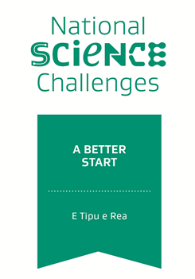      PASIFIKA RESEARCH FUND 2021     Call For Registrations of InterestROI released: 19 July 2021Deadline for registrations: 11 August 2021This opportunityThis Registration of Interest (ROI) invites Respondents to submit a proposal for A Better Start E Tipu e Rea National Science Challenge’s Pasifika Research Fund. This is an open, competitive selection process. The ROI and Request for Proposals (RfP) set out the step-by-step process and conditions that apply. A total funding pool of approximately $1.0m (exclusive of GST) is available over 2 years to fund up to two projects of up to $500,000, or one project up to $1m will be considered. This is a stand-alone round, with no opportunity for extension of these grants beyond 30 June 2024.Registration Of Interest form Question & Answer SessionA Zoom discussion for questions and answers for those interested in applying to discuss the application process is scheduled for 1pm on Wednesday 1 September 2021. This session will be recorded and made available on A Better Start’s website for later viewing.https://auckland.zoom.us/s/94401774404Submitting an ROIPlease complete this ROI form and save as file name; ROI_ABS Pasifika Research Fund 2021_lead investigator surname. To register, submit your ROI form by email/electronically to the following address,  contact@betterstart.nz, by 5pm on 11 August 2021.Once your ROI form has been received, you will be emailed an application form.EnquiriesAll enquiries to be directed to contact@betterstart.nz. We will manage all communications through this point of contact.Lead investigatorHost institution Proposed project titleProposed theme (tick more than one if required)   HealthyWeight   SuccessfulLearning   Mental Health and Resilience Big DataProposed Co-investigator #1InstitutionProposed Co-investigator #2InstitutionProposed Co-investigator #3InstitutionAdd more cells to the table as requiredAdd more cells to the table as requiredAdd more cells to the table as requiredAdd more cells to the table as requiredAdd more cells to the table as required